Questions - Adoption Chat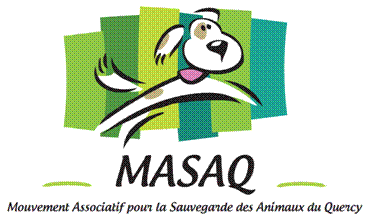 NOM Prénom :Adresse : Code Postal :				Ville : Adresse mail : 					Téléphone : Date de naissance : 				Profession : Conditions d’accueil :Votre habitation : 		Maison			AppartementTaille de l'habitation en m² :			Accès extérieur possible ? :Dans quel environnement : 		Ville 			Campagne      Présence d’une route passanteNombre d'adultes au foyer :Avez-vous des enfants ?		Oui 		NonNombre d'enfants au foyer :				Age des enfants :Une naissance est-elle prévue :	Oui 		Non 		Je ne sais pasMotivations : Pourquoi souhaitez-vous adopter un chat ?Avez-vous déjà identifié un chat sur le site ou la page Facebook, son nom : Dans le cas contraire, quel type de chat souhaitez-vous accueillir ? :Age : 	chaton – 1an	Jeunes de 1 à 3 ans 		Adultes de 3 à 7 ans		SéniorsTempérament : 	Joueur 	Calme 		Indépendant			Câlin		Dynamique	Peu importeS’entend avec les chats 		S’entend avec les chiensPrésence au domicile :	Constante 		Partielle Combien de temps vous aurez à lui consacrer par jour ?	 :Vos animaux :Avez-vous déjà  des animaux domestiques ?   Oui		Nonchats :		âge :chiens : 	race :				âge : 		connait-il les chats ?autres :